KOD UCZNIA: …………. 							Data: 30.04.2020
PRACA KONTROLNA – „Tkanki i organy roślinne”
Określ, które tkanki odpowiadają za wzrost rośliny?
Wypisz dwie funkcje tkanek miękiszowych.
Podaj dwa przykłady miejsc, w których w roślinie występują tkanki wzmacniające.
Rozpoznaj tkanki przedstawione na zdjęciu:                                         b)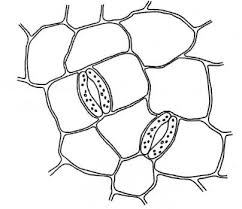 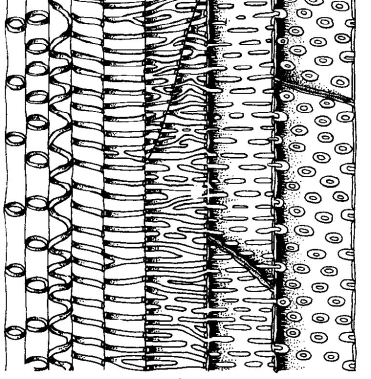 (źródło: file:///C:/Users/annam/AppData/Local/Temp/tkanki%20rolinne%20-%20wiczenia.pdf)Odpowiedź: a – tkanka ………………………. i b – tkanka ………………………….
Wyjaśnij jakie funkcje pełni korzeń.Wyjaśnij, jakie funkcje pełni łodyga.Wypisz przekształcenia łodyg, które umożliwiają roślinie: rozmnażanie wegetatywne – przetrwanie zimy – przytwierdzanie pędu do podpór – 
Podaj przekształcenia liści, które umożliwiają roślinom:chwytanie i trawienie owadów – zmniejszenie utraty wody – przetrwanie wody – ochronę przed roślinożercami - 
Opisz funkcje liścia.

Podaj po jednym przykładzie roślin o liściach pojedynczych i złożonych.